СОВЕТЫ РОДИТЕЛЯМ ПО УКРЕПЛЕНИЮ ЗДОРОВЬЯ ДЕТЕЙ.ВЫСКАЗЫВАНИЯ ИЗВЕСТНЫХ ЛЮДЕЙ
О ВОСПИТАНИИБерегите здоровье друг друга:
У природы мы - малая часть.
Вы кому-то ответили грубо -
Чью-то жизнь сократили сейчас.А.Дементьев."БЕРЕГИ ГЛАЗ, КАК АЛМАЗ"Сохранить хорошее зрение можно, если:Следить за правильной посадкой за столом.Не читать в транспорте, лежа.Не смотреть часто телевизор (безопасное расстояние от него 2-3 метра).Употреблять богатую витаминами пищу.Не смотреть телевизор лёжа.Иметь при чтении правильное освещение.Регулярно делать гимнастику для глаз.Читать без перерыва не более 15-20 минут.ДЕТИ И ТЕЛЕВИЗОРНельзя ребёнку смотреть телевизор больше 30 минут в день, так как это ведёт к ослаблению нервной системы.Не следует смотреть телевизор в полной темноте, это ухудшает зрение.Не рекомендуется сидеть близко у телевизора, а также на полу перед ним, так как рентгеновские лучи исходят вниз.ЕСЛИ ЗАБОЛЕЛО УХО...Из чего приготовить компресс - камфорное масло, водка, вод-но-спиртовой раствор.Как поставить компресс на ухо? Смочить сложенную вдвое ткань в слегка подогретом растворе, отжать ее и расположить вокруг ушной раковины на ширину 3-5 см. Затем на ткань положить второй слой - пергаментную бумагу или полиэтиленовую плёнку, вырезав из них отверстие для ушной раковины. Третий слой - вата, закрывающая всё ухо. После этого закрепить компресс, забинтовав его или надев платок, шапочку.УХОД ЗА ЗУБАМИДля чего нужно ухаживать за зубами?-	Чтобы предотвратить гниение и разложение пищевых остатков в полости рта.Самая лучшая щетка та, у которой:-	между пучками щетинок есть промежутки;-	щетина не жесткая.
Сколько раз чистить зубы?-	Один раз и лучше утром. Перед сном следует хорошо прополоскать рот.Где хранить щетку?-	Щетину щётки намылить мылом и хранить в сухой посуде. Перед употреблением смыть мыло теплой водой.Что вредно для зубов, полости рта?Пользоваться металлическими предметами для чистки зубов.Употреблять горячую пищу сразу после холодной и наоборот, есть сладкое на ночь.Откусывание ниток, раскалывание зубами орехов, Чтобы зубы не болели, нужно:употреблять чаще твёрдую пищу: яблоки, морковь.разнообразить питание, в нем должны быть витамины, углеводы, белки и т.д.выпивать каждый день полстакана молока, задерживая во рту каждый глоток.Если болит зуб?-	С силой надавить на указательный и большой палец той руки, со стороны которой болит зуб. (Народное средство)УПРАЖНЕНИЯ НА РЕЛАКСАЦИЮДанные упражнения позволят вашему ребенку снять напряжение и расслабиться."Кулачки"Руки на коленях. Сожмите пальцы в кулачок, покрепче, чтобы косточки побелели.Руки на коленях,Пальцы - в кулачки.Крепко с напряжениемСжатые они.Пальчики сжимаем,Снова разжимаем.Девочки и мальчики,Отдыхают пальчики!"Кораблик"Представьте себе, что мы на корабле. Чтобы не упасть, рас-ставьте пошире ноги и прижмите их к полу. Руки сцепите за спиной. Качнуло палубу, прижмите к полу правую ногу. Затем левую.Стало палубу качать,
Ногу к палубе - прижать!
Крепче ногу прижимаем,
А другую расслабляем!"Шарик"Представьте себе, что вы надуваете воздушный шарик. Положите руки на живот.Шарик мама нам достала. Вдох - и тело легким стало, Выдох - шарик ожил словно. Дышим мы легко и ровно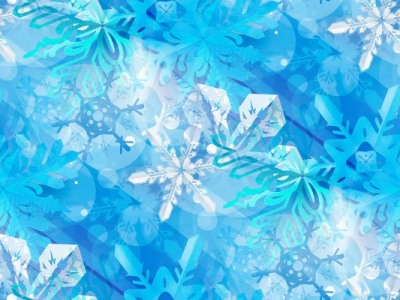 